Решение № 36 от 24.04.2014 г. О делегировании депутата Совета депутатов муниципального округа Головинский в состав комиссии управы Головинского района города Москвы в сфере закупок для государственных нужд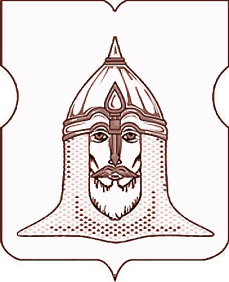 СОВЕТ ДЕПУТАТОВМУНИЦИПАЛЬНОГО ОКРУГА ГОЛОВИНСКИЙРЕШЕНИЕ24.04.2014 № 36В целях реализации части 11.1 статьи 3 Закона города Москвы от 11 июля 2012 года № 39 «О наделении органов местного самоуправления муниципальных округов в городе Москве отдельными полномочиями города Москвы», согласно статье 39 Федерального закона от 5 апреля 2013 года № 44-ФЗ «О контрактной системе в сфере закупок товаров, работ, услуг для обеспечения государственных и муниципальных нужд»муниципальным Собранием принято решение:Делегировать депутата Совета депутатов муниципального округа Головинский Борисову Елену Григорьевну в состав комиссии управы Головинского района города Москвы в сфере закупок для государственных нужд.Администрации муниципального округа Головинский:        2.1. Направить настоящее решение в:        - Департамент территориальных органов исполнительной власти города Москвы;        - префектуру Северного административного округа города Москвы;        - управу Головинского района города Москвы;       2.2. Разместить настоящее решение на официальном сайте органов местного самоуправления муниципального округа Головинский www.nashe-golovino.ru.    3. Настоящее решение вступает в силу со дня его принятия.    4. Контроль исполнения настоящего решения возложить на исполняющего обязанности главы муниципального округа Головинский Архипцову Н.В. и председателя комиссии по благоустройству, реконструкции, землепользованию и охране окружающей среды - депутата Борисову Е.Г.Исполняющий обязанности главымуниципального округа Головинский                                                        Н.В. Архипцова